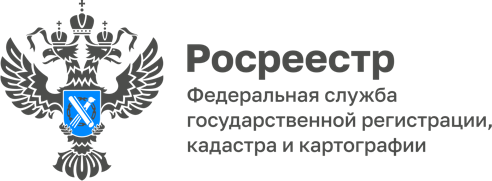 Сокращение сроков продолжаетсяПовышение качества и эффективности предоставления государственных услуг – одна из ключевых задач Управления Росреестра по Республике Алтай.«Решая поставленную задачу, региональный Росреестр последовательно сокращает сроки проведения учетно-регистрационных действий, в том числе по сравнению с установленными законодательством», - информирует заместитель руководителя Управления Ольга Семашко.Так, по состоянию на 15.08.2022 средний срок составил:- государственная регистрация прав - 2 дня, по обращениям в электронном виде – 1 день;- государственный кадастровый учет – 1 день, по обращениям в электронном виде – 1 день;- государственный кадастровый учет и государственная регистрация прав (единая процедура) – 3 дня, по обращениям в электронном виде 2 дня.Напомним, что сроки проведения учетно-регистрационных действий являются одним из показателей оценки состояния инвестиционного климата в регионе.Материал подготовлен Управлением Росреестра по Республике Алтай